Actividad integradora:Nombre:Laura Jerónima Estrada Frias Nombre del maestro:Daniel RojasMateria:QuímicaGrado:2ª BEOMatricula:BEO3981Escuela:Universidad Lamar 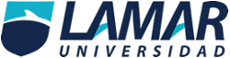 Fuentes de energía renovable 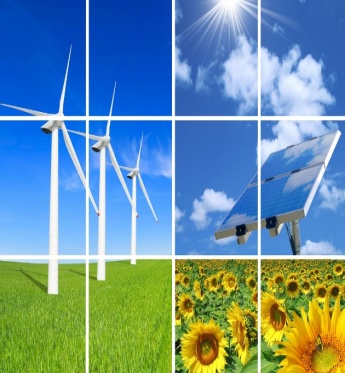 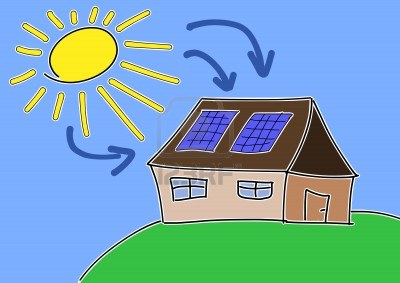 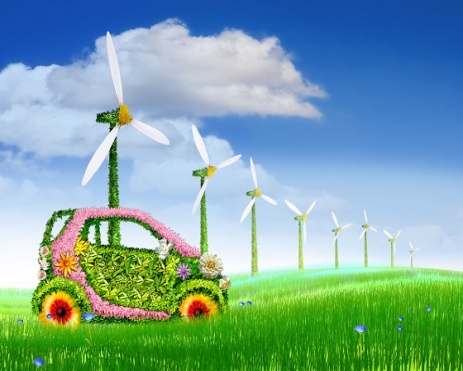 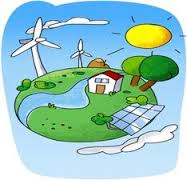 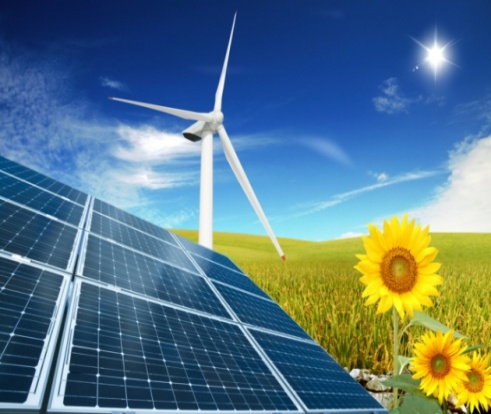 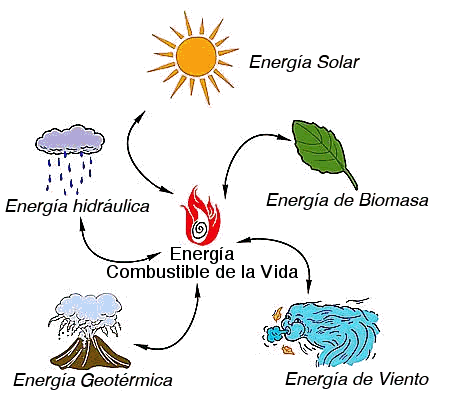 